First Name of Application CV No 1646100Whatsapp Mobile: +971504753686 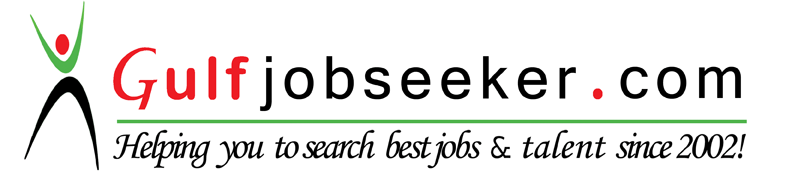 To get contact details of this candidate Purchase our CV Database Access on this link.http://www.gulfjobseeker.com/employer/services/buycvdatabase.phpTo obtain a challenging career and excel as quality professional in highly challenging and stimulating environment where I can use my skills and expand my knowledge Updated with Organization.Experience:Previous Profile:National Bank of Pakistan                                          Designation – Customer Service AssistantKey Responsibilities:Ensure the smooth functioning of the customer service information desk and assist in the overall customer service program for the management and guide them.Resolve customer issues and enquires.Handling account documents and filing.To ensure a long term sustainable relationship with customers.Cross selling of bank assurance and investment products.Responsible for Checking he Uploading Documents on SERVER.Reviews personal and auto loan applications to verify that data is complete and meet establishment standards.                                  Designation – accounting assistant.Key ResponsibilitiesManaged vendor accounts, generating weekly on demand.Managed financial departments with responsibility for Budget Forecasting, Payroll, Accounts Payable and Receivable.Coordinated monthly payroll functions for 200+employeesPrepared company accounts and tax returns for audit.Create Profit & Loss statementsPreparing sales invoice & the upkeep of and accounts filing system Reconciliation and depreciation journalsEnsuring that information is accurately collated & entered into systemTo maintain proper documentation, data entries and filing.Typing Speed 60WPM                                      Designation – Store KeeperKey Responsibilities:Takes care of the company’s stationary stockRaising the purchase request of goodsCoordinates externally with the buyers and internally with the central’s storesClarify product availabilities and delivery time of ordersReceiving the items and checking the quantity on delivery           Research & Project:Project & presentation on work  Life Balance ConflictsProject & presentation on Financial Analysis of  Pakistan Cement factoryProject & presentation on Combination of  BusinessBachelor of Commerce (University of Punjab Lahore – Pakistan)I.C.S (Board of Intermediate & Secondary Education Rawalpindi – Pakistan)Windows platforms, Email, Interne, Text EditorsMS Office, MS ExcelOracle Finance, Payroll AccountsMS ExcelTally, Peach treeEnglish – Urdu                                                     Objective                                      Professional  Strength                                  City Supermarket 	                           Education                                 Software Knowledge                                        Languages                                Personal InformationDate Of Birth1TH DECEMBER 1990SexMaleMarital StatusSingleReligionIslamNationalityPakistani